Zespół Szkół Ogólnokształcących Nr 2 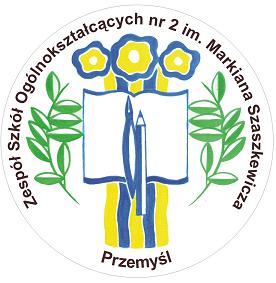 im. Markiana Szaszkewicza w Przemyślu37-700 Przemyśl, ul. Smolki 10, tel/fax: (16) 678-53-47www.szaszk.edu.pl , zso2@um.przemysl.plКомплекс загальноосвітніх шкіл № 2 ім. Маркіяна Шашкевича у Перемишлі                                                    37-700 Перемишль, вул. Смольки 10Kryteria rekrutacjido klasy pierwszej Gimnazjum Nr 7im. Markiana Szaszkewiczaw Przemyśluna rok szkolny 2015/16- zarządzenie nr 3/2015 Dyrektora Gimnazjum nr 7 im. Markiana Szaszkewicza w PrzemyśluPodstawa prawna : art.9 ust. 2 oraz art. 10 ust. 1 i ust. 9 ustawy z dnia 6 grudnia 2013 r. o zmianie ustawy o systemie oświaty oraz niektórych innych ustaw (Dz. U. z 2014 r. poz. 7) oraz Zarządzeniem Nr  4/2015 Podkarpackiego Kuratora Oświaty z dnia 4 lutego 2015  r. w sprawie  rekrutacji uczniów do publicznych gimnazjów i szkół ponadgimnazjalnych na rok szkolny 2015/2016.Gimnazjum nr 7 im. Markiana Szaszkewicza w Przemyślu to szkoła pozaobwodowa dla ukraińskiej mniejszości narodowej, w której nauczanie odbywa się w dwóch językach polskim i ukraińskim.  W ramowych planach nauczania dodatkowo występuje język ukraiński i historia Ukrainy.Kandydaci do klasy pierwszej Gimnazjum Nr 7  im. Markiana Szaszkewicza                         w Przemyślu składają niżej wymienione dokumenty:podanie o przyjęcie do szkoły,świadectwo ukończenia szkoły podstawowej,zaświadczenie OKE o wynikach sprawdzianu w klasie VI,2 zdjęcia,kartę zdrowia i kartę szczepień.Kandydaci do klasy pierwszej Gimnazjum Nr 7  mogą dołączyć:opinię Poradni Psychologiczno-Pedagogicznej,zaświadczenie komisji konkursowej dla uczestników konkursów interdyscyplinarnych          na szczeblu okręgowym organizowanych przez Kuratora Oświaty,zaświadczenia i dyplomy z konkursów tematycznych organizowanych na szczeblu powiatu i wyżej,zaświadczenia i dyplomy dotyczące osiągnięć sportowych.Postępowanie rekrutacyjne do 1 klasy Gimnazjum nr 7 im. Markiana Szaszkewicza przeprowadza powołana przez dyrektora komisja rekrutacyjna w składzie:- wicedyrektor – przewodniczący,- pedagog – członek,- wychowawca tworzonej klasy.Od 30 kwietnia 2015 r. należy w kancelarii szkoły złożyć podanie o przyjęcie do klasy pierwszej gimnazjum podpisane przez kandydata i rodziców (prawnych opiekunów). Gimnazjum  Nr 7.Laureaci konkursów o zasięgu wojewódzkim i ponadwojewódzkim , których program obejmuje w całości lub poszerza treści podstawy programowej co najmniej jednego przedmiotu, są przyjmowani do gimnazjum niezależnie od kryteriów zawartych                     w regulaminie rekrutacji.Do 30 czerwca  2015 r. do godz. 14.00  w kancelarii szkoły należy złożyć oryginały świadectwa ukończenia szkoły podstawowej i zaświadczenie OKE o wynikach sprawdzianu w kl. VI, oraz inne zaświadczenia. Do 2 lipca 2015 r. do godz. 14.00 Ogłoszenie listy kandydatów zakwalifikowanych i kandydatów niezakwalifikowanych.Do 6 lipca 2015 r.  do godz. 12.00 Komisja rekrutacyjna  ogłosi listę przyjętych do pierwszej klasy Gimnazjum Nr 7 im. Markiana Szaszkewicza w Przemyślu. Przemyśl, dn. 16.02.2015 r.